Objednávka č. Číslo objednávky uveďte na faktuře, současně přiložte k faktuře i kopii objednávky.Faktury prosím zasílejte na email: fakturace@zoopraha.cz.Akceptace objednávky:Za objednatele:	………………………………………………..	Za dodavatele:	………………………………………………..	xxx	podpis (razítko) dodavatele
                                          náměstkyně útvaru obchodu a služeb	                                                                                                                          Datum: 26.04.2024………………………………………………..Dodavatel: Dodavatel: Dodavatel: ELASTO FORM Bohemia, s.r.o.ELASTO FORM Bohemia, s.r.o.ELASTO FORM Bohemia, s.r.o.Jungmannova 1164Jungmannova 1164Jungmannova 1164334 01 Přeštice334 01 Přeštice334 01 PřešticeIČO: 4688514546885145DIČ: CZ46885145CZ46885145Objednávka ze dne:Objednávka ze dne:25.4.2024Dodávka do dne:Dodávka do dne:Do 30.05.2024Způsob platby:Způsob platby:převodemObjednatel:Objednatel:Zoologická zahrada hl. m. PrahyU Trojského zámku 120/3171 00  Praha 7IČO:00064459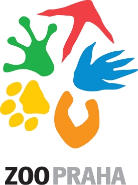 DIČ:CZ 00064459Banka:PPF Bankač. účtu:2000980001/6000